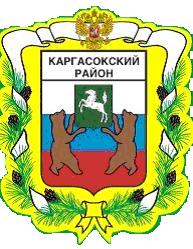 МУНИЦИПАЛЬНОЕ ОБРАЗОВАНИЕ «Каргасокский район»ТОМСКАЯ ОБЛАСТЬДУМА КАРГАСОКСКОГО РАЙОНАУтвержденорешением ДумыКаргасокского районаот 14.08.2013 №__Приложение №1Размеры окладов за классный чин муниципальных служащих муниципального образования «Каргасокский район» Утвержденорешением ДумыКаргасокского районаот 14.08.2013 №__Приложение №2Размеры ежемесячной надбавки за особые условия муниципальной службы муниципальных служащих муниципального образования «Каргасокский район»Примечание:1. Критерием для установления ежемесячной надбавки за особые условия муниципальной службы более минимального предела является возложение на муниципального служащего должностных обязанностей, предполагающих:условия службы, отличающиеся от нормальных, при соблюдении требований к служебному поведению муниципального служащего;привлечение муниципальных служащих к выполнению непредвиденных, особо важных и ответственных работ;особую компетентность муниципальных служащих в принятии управленческих решений, а также при выполнении наиболее важных, сложных и ответственных работ;качественное выполнение работ высокой напряженности и интенсивности (большой объем, систематическое выполнение срочных и неотложных поручений, а также работ, требующих повышенного внимания);наличие систематической переработки сверх нормальной продолжительности рабочего дня;сложность, срочность выполняемой работы, знание и применение в работе компьютерной и другой техники;особый опыт работы по специальности и занимаемой должности муниципальной службы;обучение на службе менее опытных сотрудников (наставничество).2. Конкретный размер ежемесячной надбавки за особые условия муниципальной службы устанавливается:- муниципальному служащему, состоящему в штате представительного органа муниципального образования (Думы Каргасокского района) распоряжением председателя представительного органа муниципального образования, обладающего правами юридического лица, избираемым указанным органом из своего состава, с изданием правовых актов, указанных в части 5 статьи 43 Федерального закона от 6 октября 2003 года № 131-ФЗ «Об общих принципах организации местного самоуправления в Российской Федерации» (председателем Думы Каргасокского района);- муниципальному служащему, замещающему должность муниципальной службы в местной администрации муниципального образования как юридическом лице (Администрации Каргасокского района) либо являющемуся руководителем органа, входящего в структуру местной администрации муниципального образования (Администрации Каргасокского района)  и обладающих правами юридического лица распоряжением должностного лица, осуществляющего в соответствии с уставом муниципального образования полномочия главы местной администрации муниципального образования (Главы Каргасокского района).3. Ежемесячная надбавка за особые условия муниципальной службы устанавливается муниципальному служащему:на определенный срок - если должностные обязанности, в связи с которыми ему установлена данная надбавка, имеют временный характер;на неопределенный срок - если должностные обязанности, в связи с которыми ему установлена данная надбавка, имеют бессрочный характер.Изменение размера установленной муниципальному служащему ежемесячной надбавки за особые условия муниципальной службы осуществляется в соответствии с действующим законодательством.4. При установлении ежемесячной надбавки за особые условия муниципальной службы на определенный срок в соответствующем правовом акте должно содержаться описание должностных обязанностей, в связи с которыми ему установлена данная надбавка, позволяющее определить отсутствие особых условий муниципальной службы после истечения указанного срока.5. Ежемесячная надбавка за особые условия муниципальной службы выплачивается одновременно с иными частями денежного содержания муниципального служащего.Утвержденорешением ДумыКаргасокского районаот 14.08.2013 №__Приложение № 6Перечень должностей муниципальной службы муниципального образования «Каргасокский район»Должности муниципальной службы,  служебная функция по которым предполагает руководство подчиненными, в Администрации Каргасокского района как юридическом лицеДолжности муниципальной службы, служебная функция по которым предполагает руководство подчиненными, в управлении, входящем в структуру Администрации Каргасокского района и обладающем правами юридического лицаДолжности муниципальной службы, служебная функция по которым предполагает руководство подчиненными, в отделе, входящем в структуру Администрации Каргасокского района и обладающем правами юридического лицаДолжности муниципальной службы, служебная функция по которым не предполагает руководства подчиненными в Думе Каргасокского района, обладающей правами юридического лица, в аппарате контрольно-счетного органа Каргасокского района, обладающего правами юридического лица, в ином органе местного самоуправления муниципального образования Томской области, обладающем правами юридического лица, в Администрации Каргасокского района как юридическом лице, в органе, входящем в структуру Администрации Каргасокского района и обладающем правами юридического лица, а также в аппарате избирательной комиссии муниципального образования «Каргасокский район», обладающей правами юридического лицаРЕШЕНИЕ(ПРОЕКТ)РЕШЕНИЕ(ПРОЕКТ)РЕШЕНИЕ(ПРОЕКТ)14.08.2013№ __с. Каргасокс. КаргасокО внесении изменений в решение Думы Каргасокского района от 17.04.2013 № 197 «Об установлении составных частей денежного содержания лиц, замещающих должности муниципальной службы муниципального образования «Каргасокский район» О внесении изменений в решение Думы Каргасокского района от 17.04.2013 № 197 «Об установлении составных частей денежного содержания лиц, замещающих должности муниципальной службы муниципального образования «Каргасокский район» На основании п. 4, п. 5 ст. 11, ст. 13-1 Закона Томской области от 11.09.2007 № 197-ОЗ «О муниципальной службе в Томской области», учитывая заключение Комитета по государственно-правовым вопросам Администрации Томской областиДума Каргасокского района решила:1. Внести в решение Думы Каргасокского района от 17.04.2013 № 197 «Об установлении составных частей денежного содержания лиц, замещающих должности муниципальной службы муниципального образования «Каргасокский район» следующие изменения:1.1 приложение № 2 решения Думы Каргасокского района от 17.04.2013 № 197 «Об установлении составных частей денежного содержания лиц, замещающих должности муниципальной службы муниципального образования «Каргасокский район» изложить в новой редакции, согласно приложению № 1 к настоящему решению;1.2 приложение № 4 решения Думы Каргасокского района от 17.04.2013 № 197 «Об установлении составных частей денежного содержания лиц, замещающих должности муниципальной службы муниципального образования «Каргасокский район» изложить в новой редакции, согласно приложению № 2 к настоящему решению; 1.3 пункты 1.3. и 2.3. приложения № 5 решения Думы Каргасокского района от 17.04.2013 № 197 «Об установлении составных частей денежного содержания лиц, замещающих должности муниципальной службы муниципального образования «Каргасокский район» изложить в новой редакции:«1.3. Премия за выполнение особо важных и сложных заданий выплачивается:- муниципальному служащему, состоящему в штате представительного органа муниципального образования (Думы Каргасокского района) распоряжением председателя представительного органа муниципального образования, обладающего правами юридического лица, избираемым указанным органом из своего состава, с изданием правовых актов, указанных в части 5 статьи 43 Федерального закона от 6 октября 2003 года № 131-ФЗ «Об общих принципах организации местного самоуправления в Российской Федерации» (председателем Думы Каргасокского района);- муниципальному служащему, замещающему должность муниципальной службы в местной администрации муниципального образования как юридическом лице (Администрации Каргасокского района) либо являющемуся руководителем органа, входящего в структуру местной администрации муниципального образования (Администрации Каргасокского района)  и обладающих правами юридического лица распоряжением должностного лица, осуществляющего в соответствии с уставом муниципального образования полномочия главы местной администрации муниципального образования (Главы Каргасокского района).»;«2.3. Материальная помощь и единовременная выплата при предоставлении ежегодного оплачиваемого отпуска выплачиваются один раз в течение календарного года:- муниципальному служащему, состоящему в штате представительного органа муниципального образования (Думы Каргасокского района) распоряжением председателя представительного органа муниципального образования, обладающего правами юридического лица, избираемым указанным органом из своего состава, с изданием правовых актов, указанных в части 5 статьи 43 Федерального закона от 6 октября 2003 года № 131-ФЗ «Об общих принципах организации местного самоуправления в Российской Федерации» (председателем Думы Каргасокского района);- муниципальному служащему, замещающему должность муниципальной службы в местной администрации муниципального образования как юридическом лице (Администрации Каргасокского района) либо являющемуся руководителем органа, входящего в структуру местной администрации муниципального образования (Администрации Каргасокского района)  и обладающих правами юридического лица распоряжением должностного лица, осуществляющего в соответствии с уставом муниципального образования полномочия главы местной администрации муниципального образования (Главы Каргасокского района).»;1.4 пункт 6 решения изложить в новой редакции: «Минимальное и максимальное значения диапазонов должностного оклада по должностям муниципальной службы, предусмотренные пунктом 1 части 4 статьи 11 Закона Томской области от 11 сентября 2007 года № 198-ОЗ «О муниципальной службе в Томской области» в соответствии с Перечнем должностей муниципальной службы муниципального образования «Каргасокский район»,  утвержденные приложением № 6 к настоящему решению увеличиваются посредством умножения на коэффициент, установленный законом об областном бюджете на очередной финансовый год и плановый период, на основании части 4 статьи 7 Закона Томской области от 9 декабря 2005 года № 231-ОЗ «О государственной гражданской службе Томской области»;2. Дополнить решение  Думы Каргасокского района от 17.04.2013 № 197 «Об установлении составных частей денежного содержания лиц, замещающих должности муниципальной службы муниципального образования «Каргасокский район» пунктом 8.3. следующего содержания:«8.3. Утвердить Перечень должностей муниципальной службы муниципального образования «Каргасокский район» согласно приложению № 6 к настоящему решению». 3. Опубликовать настоящее решение в районной газете «Северная правда» и разместить на официальном сайте Администрации Каргасокского района в информационно-телекоммуникационной сети «Интернет».4. Настоящее решение вступает в силу с даты его официального опубликования.5. Контроль за исполнением настоящего решения возложить на правовой комитет Думы Каргасокского района.На основании п. 4, п. 5 ст. 11, ст. 13-1 Закона Томской области от 11.09.2007 № 197-ОЗ «О муниципальной службе в Томской области», учитывая заключение Комитета по государственно-правовым вопросам Администрации Томской областиДума Каргасокского района решила:1. Внести в решение Думы Каргасокского района от 17.04.2013 № 197 «Об установлении составных частей денежного содержания лиц, замещающих должности муниципальной службы муниципального образования «Каргасокский район» следующие изменения:1.1 приложение № 2 решения Думы Каргасокского района от 17.04.2013 № 197 «Об установлении составных частей денежного содержания лиц, замещающих должности муниципальной службы муниципального образования «Каргасокский район» изложить в новой редакции, согласно приложению № 1 к настоящему решению;1.2 приложение № 4 решения Думы Каргасокского района от 17.04.2013 № 197 «Об установлении составных частей денежного содержания лиц, замещающих должности муниципальной службы муниципального образования «Каргасокский район» изложить в новой редакции, согласно приложению № 2 к настоящему решению; 1.3 пункты 1.3. и 2.3. приложения № 5 решения Думы Каргасокского района от 17.04.2013 № 197 «Об установлении составных частей денежного содержания лиц, замещающих должности муниципальной службы муниципального образования «Каргасокский район» изложить в новой редакции:«1.3. Премия за выполнение особо важных и сложных заданий выплачивается:- муниципальному служащему, состоящему в штате представительного органа муниципального образования (Думы Каргасокского района) распоряжением председателя представительного органа муниципального образования, обладающего правами юридического лица, избираемым указанным органом из своего состава, с изданием правовых актов, указанных в части 5 статьи 43 Федерального закона от 6 октября 2003 года № 131-ФЗ «Об общих принципах организации местного самоуправления в Российской Федерации» (председателем Думы Каргасокского района);- муниципальному служащему, замещающему должность муниципальной службы в местной администрации муниципального образования как юридическом лице (Администрации Каргасокского района) либо являющемуся руководителем органа, входящего в структуру местной администрации муниципального образования (Администрации Каргасокского района)  и обладающих правами юридического лица распоряжением должностного лица, осуществляющего в соответствии с уставом муниципального образования полномочия главы местной администрации муниципального образования (Главы Каргасокского района).»;«2.3. Материальная помощь и единовременная выплата при предоставлении ежегодного оплачиваемого отпуска выплачиваются один раз в течение календарного года:- муниципальному служащему, состоящему в штате представительного органа муниципального образования (Думы Каргасокского района) распоряжением председателя представительного органа муниципального образования, обладающего правами юридического лица, избираемым указанным органом из своего состава, с изданием правовых актов, указанных в части 5 статьи 43 Федерального закона от 6 октября 2003 года № 131-ФЗ «Об общих принципах организации местного самоуправления в Российской Федерации» (председателем Думы Каргасокского района);- муниципальному служащему, замещающему должность муниципальной службы в местной администрации муниципального образования как юридическом лице (Администрации Каргасокского района) либо являющемуся руководителем органа, входящего в структуру местной администрации муниципального образования (Администрации Каргасокского района)  и обладающих правами юридического лица распоряжением должностного лица, осуществляющего в соответствии с уставом муниципального образования полномочия главы местной администрации муниципального образования (Главы Каргасокского района).»;1.4 пункт 6 решения изложить в новой редакции: «Минимальное и максимальное значения диапазонов должностного оклада по должностям муниципальной службы, предусмотренные пунктом 1 части 4 статьи 11 Закона Томской области от 11 сентября 2007 года № 198-ОЗ «О муниципальной службе в Томской области» в соответствии с Перечнем должностей муниципальной службы муниципального образования «Каргасокский район»,  утвержденные приложением № 6 к настоящему решению увеличиваются посредством умножения на коэффициент, установленный законом об областном бюджете на очередной финансовый год и плановый период, на основании части 4 статьи 7 Закона Томской области от 9 декабря 2005 года № 231-ОЗ «О государственной гражданской службе Томской области»;2. Дополнить решение  Думы Каргасокского района от 17.04.2013 № 197 «Об установлении составных частей денежного содержания лиц, замещающих должности муниципальной службы муниципального образования «Каргасокский район» пунктом 8.3. следующего содержания:«8.3. Утвердить Перечень должностей муниципальной службы муниципального образования «Каргасокский район» согласно приложению № 6 к настоящему решению». 3. Опубликовать настоящее решение в районной газете «Северная правда» и разместить на официальном сайте Администрации Каргасокского района в информационно-телекоммуникационной сети «Интернет».4. Настоящее решение вступает в силу с даты его официального опубликования.5. Контроль за исполнением настоящего решения возложить на правовой комитет Думы Каргасокского района.На основании п. 4, п. 5 ст. 11, ст. 13-1 Закона Томской области от 11.09.2007 № 197-ОЗ «О муниципальной службе в Томской области», учитывая заключение Комитета по государственно-правовым вопросам Администрации Томской областиДума Каргасокского района решила:1. Внести в решение Думы Каргасокского района от 17.04.2013 № 197 «Об установлении составных частей денежного содержания лиц, замещающих должности муниципальной службы муниципального образования «Каргасокский район» следующие изменения:1.1 приложение № 2 решения Думы Каргасокского района от 17.04.2013 № 197 «Об установлении составных частей денежного содержания лиц, замещающих должности муниципальной службы муниципального образования «Каргасокский район» изложить в новой редакции, согласно приложению № 1 к настоящему решению;1.2 приложение № 4 решения Думы Каргасокского района от 17.04.2013 № 197 «Об установлении составных частей денежного содержания лиц, замещающих должности муниципальной службы муниципального образования «Каргасокский район» изложить в новой редакции, согласно приложению № 2 к настоящему решению; 1.3 пункты 1.3. и 2.3. приложения № 5 решения Думы Каргасокского района от 17.04.2013 № 197 «Об установлении составных частей денежного содержания лиц, замещающих должности муниципальной службы муниципального образования «Каргасокский район» изложить в новой редакции:«1.3. Премия за выполнение особо важных и сложных заданий выплачивается:- муниципальному служащему, состоящему в штате представительного органа муниципального образования (Думы Каргасокского района) распоряжением председателя представительного органа муниципального образования, обладающего правами юридического лица, избираемым указанным органом из своего состава, с изданием правовых актов, указанных в части 5 статьи 43 Федерального закона от 6 октября 2003 года № 131-ФЗ «Об общих принципах организации местного самоуправления в Российской Федерации» (председателем Думы Каргасокского района);- муниципальному служащему, замещающему должность муниципальной службы в местной администрации муниципального образования как юридическом лице (Администрации Каргасокского района) либо являющемуся руководителем органа, входящего в структуру местной администрации муниципального образования (Администрации Каргасокского района)  и обладающих правами юридического лица распоряжением должностного лица, осуществляющего в соответствии с уставом муниципального образования полномочия главы местной администрации муниципального образования (Главы Каргасокского района).»;«2.3. Материальная помощь и единовременная выплата при предоставлении ежегодного оплачиваемого отпуска выплачиваются один раз в течение календарного года:- муниципальному служащему, состоящему в штате представительного органа муниципального образования (Думы Каргасокского района) распоряжением председателя представительного органа муниципального образования, обладающего правами юридического лица, избираемым указанным органом из своего состава, с изданием правовых актов, указанных в части 5 статьи 43 Федерального закона от 6 октября 2003 года № 131-ФЗ «Об общих принципах организации местного самоуправления в Российской Федерации» (председателем Думы Каргасокского района);- муниципальному служащему, замещающему должность муниципальной службы в местной администрации муниципального образования как юридическом лице (Администрации Каргасокского района) либо являющемуся руководителем органа, входящего в структуру местной администрации муниципального образования (Администрации Каргасокского района)  и обладающих правами юридического лица распоряжением должностного лица, осуществляющего в соответствии с уставом муниципального образования полномочия главы местной администрации муниципального образования (Главы Каргасокского района).»;1.4 пункт 6 решения изложить в новой редакции: «Минимальное и максимальное значения диапазонов должностного оклада по должностям муниципальной службы, предусмотренные пунктом 1 части 4 статьи 11 Закона Томской области от 11 сентября 2007 года № 198-ОЗ «О муниципальной службе в Томской области» в соответствии с Перечнем должностей муниципальной службы муниципального образования «Каргасокский район»,  утвержденные приложением № 6 к настоящему решению увеличиваются посредством умножения на коэффициент, установленный законом об областном бюджете на очередной финансовый год и плановый период, на основании части 4 статьи 7 Закона Томской области от 9 декабря 2005 года № 231-ОЗ «О государственной гражданской службе Томской области»;2. Дополнить решение  Думы Каргасокского района от 17.04.2013 № 197 «Об установлении составных частей денежного содержания лиц, замещающих должности муниципальной службы муниципального образования «Каргасокский район» пунктом 8.3. следующего содержания:«8.3. Утвердить Перечень должностей муниципальной службы муниципального образования «Каргасокский район» согласно приложению № 6 к настоящему решению». 3. Опубликовать настоящее решение в районной газете «Северная правда» и разместить на официальном сайте Администрации Каргасокского района в информационно-телекоммуникационной сети «Интернет».4. Настоящее решение вступает в силу с даты его официального опубликования.5. Контроль за исполнением настоящего решения возложить на правовой комитет Думы Каргасокского района.На основании п. 4, п. 5 ст. 11, ст. 13-1 Закона Томской области от 11.09.2007 № 197-ОЗ «О муниципальной службе в Томской области», учитывая заключение Комитета по государственно-правовым вопросам Администрации Томской областиДума Каргасокского района решила:1. Внести в решение Думы Каргасокского района от 17.04.2013 № 197 «Об установлении составных частей денежного содержания лиц, замещающих должности муниципальной службы муниципального образования «Каргасокский район» следующие изменения:1.1 приложение № 2 решения Думы Каргасокского района от 17.04.2013 № 197 «Об установлении составных частей денежного содержания лиц, замещающих должности муниципальной службы муниципального образования «Каргасокский район» изложить в новой редакции, согласно приложению № 1 к настоящему решению;1.2 приложение № 4 решения Думы Каргасокского района от 17.04.2013 № 197 «Об установлении составных частей денежного содержания лиц, замещающих должности муниципальной службы муниципального образования «Каргасокский район» изложить в новой редакции, согласно приложению № 2 к настоящему решению; 1.3 пункты 1.3. и 2.3. приложения № 5 решения Думы Каргасокского района от 17.04.2013 № 197 «Об установлении составных частей денежного содержания лиц, замещающих должности муниципальной службы муниципального образования «Каргасокский район» изложить в новой редакции:«1.3. Премия за выполнение особо важных и сложных заданий выплачивается:- муниципальному служащему, состоящему в штате представительного органа муниципального образования (Думы Каргасокского района) распоряжением председателя представительного органа муниципального образования, обладающего правами юридического лица, избираемым указанным органом из своего состава, с изданием правовых актов, указанных в части 5 статьи 43 Федерального закона от 6 октября 2003 года № 131-ФЗ «Об общих принципах организации местного самоуправления в Российской Федерации» (председателем Думы Каргасокского района);- муниципальному служащему, замещающему должность муниципальной службы в местной администрации муниципального образования как юридическом лице (Администрации Каргасокского района) либо являющемуся руководителем органа, входящего в структуру местной администрации муниципального образования (Администрации Каргасокского района)  и обладающих правами юридического лица распоряжением должностного лица, осуществляющего в соответствии с уставом муниципального образования полномочия главы местной администрации муниципального образования (Главы Каргасокского района).»;«2.3. Материальная помощь и единовременная выплата при предоставлении ежегодного оплачиваемого отпуска выплачиваются один раз в течение календарного года:- муниципальному служащему, состоящему в штате представительного органа муниципального образования (Думы Каргасокского района) распоряжением председателя представительного органа муниципального образования, обладающего правами юридического лица, избираемым указанным органом из своего состава, с изданием правовых актов, указанных в части 5 статьи 43 Федерального закона от 6 октября 2003 года № 131-ФЗ «Об общих принципах организации местного самоуправления в Российской Федерации» (председателем Думы Каргасокского района);- муниципальному служащему, замещающему должность муниципальной службы в местной администрации муниципального образования как юридическом лице (Администрации Каргасокского района) либо являющемуся руководителем органа, входящего в структуру местной администрации муниципального образования (Администрации Каргасокского района)  и обладающих правами юридического лица распоряжением должностного лица, осуществляющего в соответствии с уставом муниципального образования полномочия главы местной администрации муниципального образования (Главы Каргасокского района).»;1.4 пункт 6 решения изложить в новой редакции: «Минимальное и максимальное значения диапазонов должностного оклада по должностям муниципальной службы, предусмотренные пунктом 1 части 4 статьи 11 Закона Томской области от 11 сентября 2007 года № 198-ОЗ «О муниципальной службе в Томской области» в соответствии с Перечнем должностей муниципальной службы муниципального образования «Каргасокский район»,  утвержденные приложением № 6 к настоящему решению увеличиваются посредством умножения на коэффициент, установленный законом об областном бюджете на очередной финансовый год и плановый период, на основании части 4 статьи 7 Закона Томской области от 9 декабря 2005 года № 231-ОЗ «О государственной гражданской службе Томской области»;2. Дополнить решение  Думы Каргасокского района от 17.04.2013 № 197 «Об установлении составных частей денежного содержания лиц, замещающих должности муниципальной службы муниципального образования «Каргасокский район» пунктом 8.3. следующего содержания:«8.3. Утвердить Перечень должностей муниципальной службы муниципального образования «Каргасокский район» согласно приложению № 6 к настоящему решению». 3. Опубликовать настоящее решение в районной газете «Северная правда» и разместить на официальном сайте Администрации Каргасокского района в информационно-телекоммуникационной сети «Интернет».4. Настоящее решение вступает в силу с даты его официального опубликования.5. Контроль за исполнением настоящего решения возложить на правовой комитет Думы Каргасокского района.На основании п. 4, п. 5 ст. 11, ст. 13-1 Закона Томской области от 11.09.2007 № 197-ОЗ «О муниципальной службе в Томской области», учитывая заключение Комитета по государственно-правовым вопросам Администрации Томской областиДума Каргасокского района решила:1. Внести в решение Думы Каргасокского района от 17.04.2013 № 197 «Об установлении составных частей денежного содержания лиц, замещающих должности муниципальной службы муниципального образования «Каргасокский район» следующие изменения:1.1 приложение № 2 решения Думы Каргасокского района от 17.04.2013 № 197 «Об установлении составных частей денежного содержания лиц, замещающих должности муниципальной службы муниципального образования «Каргасокский район» изложить в новой редакции, согласно приложению № 1 к настоящему решению;1.2 приложение № 4 решения Думы Каргасокского района от 17.04.2013 № 197 «Об установлении составных частей денежного содержания лиц, замещающих должности муниципальной службы муниципального образования «Каргасокский район» изложить в новой редакции, согласно приложению № 2 к настоящему решению; 1.3 пункты 1.3. и 2.3. приложения № 5 решения Думы Каргасокского района от 17.04.2013 № 197 «Об установлении составных частей денежного содержания лиц, замещающих должности муниципальной службы муниципального образования «Каргасокский район» изложить в новой редакции:«1.3. Премия за выполнение особо важных и сложных заданий выплачивается:- муниципальному служащему, состоящему в штате представительного органа муниципального образования (Думы Каргасокского района) распоряжением председателя представительного органа муниципального образования, обладающего правами юридического лица, избираемым указанным органом из своего состава, с изданием правовых актов, указанных в части 5 статьи 43 Федерального закона от 6 октября 2003 года № 131-ФЗ «Об общих принципах организации местного самоуправления в Российской Федерации» (председателем Думы Каргасокского района);- муниципальному служащему, замещающему должность муниципальной службы в местной администрации муниципального образования как юридическом лице (Администрации Каргасокского района) либо являющемуся руководителем органа, входящего в структуру местной администрации муниципального образования (Администрации Каргасокского района)  и обладающих правами юридического лица распоряжением должностного лица, осуществляющего в соответствии с уставом муниципального образования полномочия главы местной администрации муниципального образования (Главы Каргасокского района).»;«2.3. Материальная помощь и единовременная выплата при предоставлении ежегодного оплачиваемого отпуска выплачиваются один раз в течение календарного года:- муниципальному служащему, состоящему в штате представительного органа муниципального образования (Думы Каргасокского района) распоряжением председателя представительного органа муниципального образования, обладающего правами юридического лица, избираемым указанным органом из своего состава, с изданием правовых актов, указанных в части 5 статьи 43 Федерального закона от 6 октября 2003 года № 131-ФЗ «Об общих принципах организации местного самоуправления в Российской Федерации» (председателем Думы Каргасокского района);- муниципальному служащему, замещающему должность муниципальной службы в местной администрации муниципального образования как юридическом лице (Администрации Каргасокского района) либо являющемуся руководителем органа, входящего в структуру местной администрации муниципального образования (Администрации Каргасокского района)  и обладающих правами юридического лица распоряжением должностного лица, осуществляющего в соответствии с уставом муниципального образования полномочия главы местной администрации муниципального образования (Главы Каргасокского района).»;1.4 пункт 6 решения изложить в новой редакции: «Минимальное и максимальное значения диапазонов должностного оклада по должностям муниципальной службы, предусмотренные пунктом 1 части 4 статьи 11 Закона Томской области от 11 сентября 2007 года № 198-ОЗ «О муниципальной службе в Томской области» в соответствии с Перечнем должностей муниципальной службы муниципального образования «Каргасокский район»,  утвержденные приложением № 6 к настоящему решению увеличиваются посредством умножения на коэффициент, установленный законом об областном бюджете на очередной финансовый год и плановый период, на основании части 4 статьи 7 Закона Томской области от 9 декабря 2005 года № 231-ОЗ «О государственной гражданской службе Томской области»;2. Дополнить решение  Думы Каргасокского района от 17.04.2013 № 197 «Об установлении составных частей денежного содержания лиц, замещающих должности муниципальной службы муниципального образования «Каргасокский район» пунктом 8.3. следующего содержания:«8.3. Утвердить Перечень должностей муниципальной службы муниципального образования «Каргасокский район» согласно приложению № 6 к настоящему решению». 3. Опубликовать настоящее решение в районной газете «Северная правда» и разместить на официальном сайте Администрации Каргасокского района в информационно-телекоммуникационной сети «Интернет».4. Настоящее решение вступает в силу с даты его официального опубликования.5. Контроль за исполнением настоящего решения возложить на правовой комитет Думы Каргасокского района.На основании п. 4, п. 5 ст. 11, ст. 13-1 Закона Томской области от 11.09.2007 № 197-ОЗ «О муниципальной службе в Томской области», учитывая заключение Комитета по государственно-правовым вопросам Администрации Томской областиДума Каргасокского района решила:1. Внести в решение Думы Каргасокского района от 17.04.2013 № 197 «Об установлении составных частей денежного содержания лиц, замещающих должности муниципальной службы муниципального образования «Каргасокский район» следующие изменения:1.1 приложение № 2 решения Думы Каргасокского района от 17.04.2013 № 197 «Об установлении составных частей денежного содержания лиц, замещающих должности муниципальной службы муниципального образования «Каргасокский район» изложить в новой редакции, согласно приложению № 1 к настоящему решению;1.2 приложение № 4 решения Думы Каргасокского района от 17.04.2013 № 197 «Об установлении составных частей денежного содержания лиц, замещающих должности муниципальной службы муниципального образования «Каргасокский район» изложить в новой редакции, согласно приложению № 2 к настоящему решению; 1.3 пункты 1.3. и 2.3. приложения № 5 решения Думы Каргасокского района от 17.04.2013 № 197 «Об установлении составных частей денежного содержания лиц, замещающих должности муниципальной службы муниципального образования «Каргасокский район» изложить в новой редакции:«1.3. Премия за выполнение особо важных и сложных заданий выплачивается:- муниципальному служащему, состоящему в штате представительного органа муниципального образования (Думы Каргасокского района) распоряжением председателя представительного органа муниципального образования, обладающего правами юридического лица, избираемым указанным органом из своего состава, с изданием правовых актов, указанных в части 5 статьи 43 Федерального закона от 6 октября 2003 года № 131-ФЗ «Об общих принципах организации местного самоуправления в Российской Федерации» (председателем Думы Каргасокского района);- муниципальному служащему, замещающему должность муниципальной службы в местной администрации муниципального образования как юридическом лице (Администрации Каргасокского района) либо являющемуся руководителем органа, входящего в структуру местной администрации муниципального образования (Администрации Каргасокского района)  и обладающих правами юридического лица распоряжением должностного лица, осуществляющего в соответствии с уставом муниципального образования полномочия главы местной администрации муниципального образования (Главы Каргасокского района).»;«2.3. Материальная помощь и единовременная выплата при предоставлении ежегодного оплачиваемого отпуска выплачиваются один раз в течение календарного года:- муниципальному служащему, состоящему в штате представительного органа муниципального образования (Думы Каргасокского района) распоряжением председателя представительного органа муниципального образования, обладающего правами юридического лица, избираемым указанным органом из своего состава, с изданием правовых актов, указанных в части 5 статьи 43 Федерального закона от 6 октября 2003 года № 131-ФЗ «Об общих принципах организации местного самоуправления в Российской Федерации» (председателем Думы Каргасокского района);- муниципальному служащему, замещающему должность муниципальной службы в местной администрации муниципального образования как юридическом лице (Администрации Каргасокского района) либо являющемуся руководителем органа, входящего в структуру местной администрации муниципального образования (Администрации Каргасокского района)  и обладающих правами юридического лица распоряжением должностного лица, осуществляющего в соответствии с уставом муниципального образования полномочия главы местной администрации муниципального образования (Главы Каргасокского района).»;1.4 пункт 6 решения изложить в новой редакции: «Минимальное и максимальное значения диапазонов должностного оклада по должностям муниципальной службы, предусмотренные пунктом 1 части 4 статьи 11 Закона Томской области от 11 сентября 2007 года № 198-ОЗ «О муниципальной службе в Томской области» в соответствии с Перечнем должностей муниципальной службы муниципального образования «Каргасокский район»,  утвержденные приложением № 6 к настоящему решению увеличиваются посредством умножения на коэффициент, установленный законом об областном бюджете на очередной финансовый год и плановый период, на основании части 4 статьи 7 Закона Томской области от 9 декабря 2005 года № 231-ОЗ «О государственной гражданской службе Томской области»;2. Дополнить решение  Думы Каргасокского района от 17.04.2013 № 197 «Об установлении составных частей денежного содержания лиц, замещающих должности муниципальной службы муниципального образования «Каргасокский район» пунктом 8.3. следующего содержания:«8.3. Утвердить Перечень должностей муниципальной службы муниципального образования «Каргасокский район» согласно приложению № 6 к настоящему решению». 3. Опубликовать настоящее решение в районной газете «Северная правда» и разместить на официальном сайте Администрации Каргасокского района в информационно-телекоммуникационной сети «Интернет».4. Настоящее решение вступает в силу с даты его официального опубликования.5. Контроль за исполнением настоящего решения возложить на правовой комитет Думы Каргасокского района.Председатель Думы Каргасокского районаПредседатель Думы Каргасокского районаПредседатель Думы Каргасокского районаВ.А. ПротазовВ.А. Протазов Глава Каргасокского района   А.П. Ащеулов   А.П. АщеуловГруппа должностейНаименование классного чина муниципального служащегоРазмер оклада за классный чин (рублей в месяц)Размер оклада за классный чин (рублей в месяц)Размер оклада за классный чин (рублей в месяц)Группа должностейНаименование классного чина муниципального служащего1-й класс2-й класс3-й классГлавнаямуниципальный советник в Томской области240322422083Ведущаясоветник муниципальной службы в Томской области184116831522Старшаяреферент муниципальной службы в Томской области144212021121Младшаясекретарь муниципальной службы в Томской области962882722Группа должностейРазмер надбавки к должностному окладу(в процентах от оклада)Главная0-150Ведущая0-120Старшая0-90Младшая0-60Группа должностейНаименование должностиГруппа главных должностейГлава администрации муниципального образования, назначенный по контрактуГруппа главных должностейПервый заместитель главы муниципального образования (срочный трудовой договор)Группа главных должностейПервый заместитель главы администрации муниципального образования (срочный трудовой договор)Группа главных должностейЗаместитель главы муниципального образования (срочный трудовой договор)Группа главных должностейЗаместитель главы администрации муниципального образования (срочный трудовой договор)Группа ведущих должностейУправляющий делами (срочный трудовой договор)Группа ведущих должностейРуководитель управления в составе администрации муниципального образованияГруппа ведущих должностейРуководитель отдела в составе администрации муниципального образованияГруппа старших  должностейЗаместитель руководителя управления в составе администрации муниципального образованияГруппа старших  должностейРуководитель отдела в составе управления в составе администрации муниципального образованияГруппа старших  должностейЗаместитель руководителя отдела в составе управления в составе администрации муниципального образованияГруппа старших  должностейЗаместитель руководителя отдела в составе администрации муниципального образованияГруппа должностейНаименование должностиГруппа ведущих должностейРуководитель управления в структуре администрации муниципального образованияГруппа старших  должностейЗаместитель руководителя управления в структуре администрации муниципального образованияГруппа старших  должностейРуководитель отдела в составе управления в структуре администрации муниципального образованияГруппа старших  должностейЗаместитель руководителя отдела в составе управления в структуре администрации муниципального образованияГруппа должностейНаименование должностиГруппа ведущих должностейРуководитель отдела в структуре администрации муниципального образованияГруппа старших  должностейЗаместитель руководителя отдела в структуре администрации муниципального образованияГруппа должностейНаименование должностиГруппа старших должностейИнспектор контрольно-счетного органаГруппа старших должностейГлавный специалистГруппа старших должностейПомощник лица, замещающего муниципальную должность (срочный трудовой договор)Группа старших должностейВедущий специалистГруппа младших  должностейСпециалист 1-й категорииГруппа младших  должностейСпециалист 2-й категорииГруппа младших  должностейСпециалист